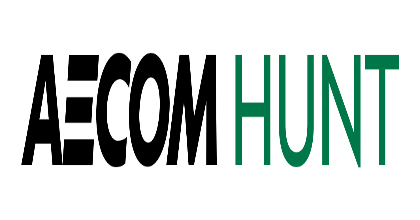 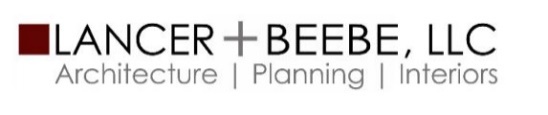 September 16, 2022Greg ElkinsChief Financial OfficerMt. Vernon Community School Corporation1806 W State Road 234Fortville, IN 46040Re:	Recommendation of Award for the Mt. Vernon Transportation/Maintenance Center – Early Release PEMB ProjectDear Mr. Elkins:AECOM Hunt has received bids for the Mt. Vernon Community School Corporation (MVCSC) – Mt. Vernon Transportation/Maintenance Center – Early Release PEMB project as designed by Lancer + Beebe, LLC, on September 13, 2022, at 11:00 AM EST.On September 14th, we held de-scope meetings with the low bidders.  Based on our review of these bids and the de-scope meetings, we recommend award to the bidder listed below. BP #01 - Pre-Engineered Metal Buildingto LeMaster Steel Erectors, Inc.					$494,000Please advise should you have any further comments or questions relative to the above.Sincerely,AECOM HUNT							Lancer + Beebe, LLC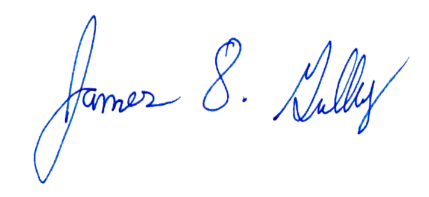 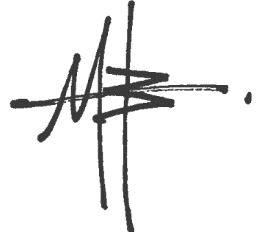 James D. Gulley							Mark BeebeProject Executive						Principal in ChargeCC: 	Jack Parker, Chris Smedley, Derek Shelton - MVCSCEric Howe, Luke Johnson, Wyatt May, Justin Wolf – AECOM Hunt	Terry Lancer, Misha Belyayev – L+B, LLC